 POPCORN PARTY  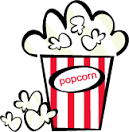 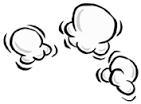 and Family STEAM Night at Fairforest Elementary SchoolThursday, January 286:00-7:15 PMFES CafeteriaDear Parents,We are excited to offer a special event this month, as we showcase some of our school’s STEAM (science, technology, engineering, arts, and math)-focused learning.  Come and join us for a night of fun, discovery, and tasty snacks…and see how things have been changing in your child’s classroom this year!  Together, we will read, investigate, create, and share our accomplishments!If you plan to attend, please complete the bottom portion of this form and return to your child’s teacher.  We hope to see you on the 28th!-------------------------------------------------------------------------------------------------------------_______ YES, we plan to attend Family STEAM Night on January 28th!Parent Name _______________________________________________________How many family members will be attending? _____________________________ 